FUNDACIÓN EDUCATIVA DE MONTELIBANO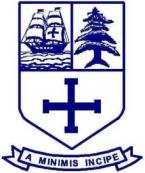 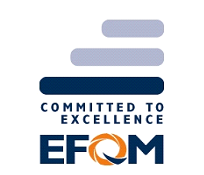 Montelíbano – CórdobaDEPARTAMENTO DE LENGUAJE Y COMUNICACIÓNLA ARGUMENTACIÓN: TESIS, ARGUMENTOS Y CONCLUSIÓN. GRADO 11°La argumentaciónOpinar es presentar tus mejores razonesOpinar no es sólo hablar o discutir sin fundamento. Tampoco lo es tomar partido de una manera terca y sorda por un punta de vista. Es, ante todo, sustentar una posición, defenderla con razones; saber escuchar a la contraparte y ref1exionar acerca de su postura. A continuación, se estudiará qué es y para qué debe saberse argumentar. La guerra contra las drogas: otra impostura(Adaptación)Randy Paige: Comencemos con el tema de la legalización de las drogas. ¿Cómo cree que Estados Unidos cambiaría para bien con ese sistema? Milton Friedman: Estados Unidos tendría la mitad de prisiones, la mitad de reclusos, diez mil homicidios menos al año, zonas urbanas marginales donde existiría alguna posibilidad de que la gente pobre viva sin temer por sus vidas, ciudadanos adictos que se harían personas respetables, que no tendrían que convertirse en delincuentes para conseguir drogas de cuya calidad no estarían seguros. Usted sabe, lo mismo que está pasando ahora sucedió en la época de la prohibición del alcohol. Bajo la prohibición, las muertes por envenenamiento debido a sustancias mezcladas con el alcohol envasado aumentaron considerablemente. De igual modo, bajo la prohibición de las drogas, las muertes por sobredosis, por adulteraciones, han aumentado.Paige: Desde su punto de vista, ¿cuál sería el efecto adverso de la legalización para Estados Unidos?Friedman: El efecto adverso que podría tener la legalizaci6n es que probablemente aumentaría el número de consumidores de droga. Eso no es de ninguna manera claro. Pero si se legaliza, el mercado negro se destruiría y el precio de las drogas bajaría de manera drástica. Y, como economista, sé que los precios bajos tienden a generar más demanda...Paige: Si las drogas estuvieran legalizadas y disponibles a bajo costo, ¿su efecto no sería devastador por el hecho de que más personas podrían obtenerlas y consumirlas?Friedman: Bueno, es posible. Nadie puede afirmar con certeza qué pasaría si se siguiera esa línea. Pero creo que la experiencia de las drogas legales muestra que la tendencia de la gente es a pasar de drogas más fuertes a las más suaves, de igual modo que pasan de la cerveza regular a la Light. Existe tendencia a pasar de cigarrillos sin filtro a cigarrillos con filtro y bajo contenido de alquitrán, y así sucesivamente ( ... )Paige: Bueno, podría asegurar que el antiguo zar antidroga, William Bennet, y algunas otras personas en esa misma línea, probablemente sugerirían que la actual venta y distribución de drogas ilegales es, en realidad, una empresa que causa daño a las personas y que el gobierno tiene que interferir para proteger a las personas vulnerables.Friedman: Le causa daño a muchas personas, pero principalmente porque está prohibida. El número actual de víctimas inocentes es enorme. Están las personas que sufren el robo de sus carteras... Están las personas que mueren en el azar de la guerra contra las drogas. Está la corrupción del establecimiento... está la gente de Colombia y Perú y de otros países. ¿Por qué destruimos y propicia mos el asesinato de miles de perso nas en Colombia porque no pode mos hacer cumplir nuestras propias leyes? Si pudiéramos aplicar nuestras leyes contra las drogas, no habría mercado para ellas. Colombia no es taría en el estado en que está...             Revista EI Malpensante, Bogotá, No. 25, septiembre-octubre de 2000, págs. 15-23. ¿Qué es la argumentación?Es el recurso que permite tomar partido por una idea o una acción con base en razones que la justifican suficientemente. Cuando un sujeto argumenta no busca establecer verdades absolutas, sino presentar sus mejores razones para convencer al destinatario de su opinión. Por ejemplo, en el texto modelo, Friedman se declara defensor de la legalización de la droga y presenta razones para creer que Estados Unidos mejoraría su calidad de vida: menos homicidios, menos presos, menos cárceles, zonas urbanas marginales más seguras, etc. Todas estas razones se presentan como posibilidades, y no como verdades indiscutibles; de ahí que se expresen en modo condicional: tendría, existiría, harían ... Friedman expresa una interpretación posible acerca de lo que sucedería en Estados Unidos si se legalizaran las drogas y para ello presenta razones o pruebas.¿Para qué argumentar? Por medio de la argumentación se busca convencer a los interlocutores, a partir del desarrollo razonado de opiniones, acerca de un determinado problema, acción o individuo. Argumentar es apoyar las opiniones con buenas razones, mas no con pruebas definitivas. La argumentación está presente en innumerables ámbitos sociales: en la interacción cotidiana, en los medios de comunicación, en la educación, en el cam po jurídico, el político, el religioso, etc. Su desarrollo está íntimamente ligado con las prácticas democráticas, porque mediante ella pueden defenderse ideas o acciones, adquirir compromisos con ellas e incluso modificar la opi nión propia. En la argumentación no hay espacio para los que pretenden im poner sus ideas. ¿Cómo argumentar? La argumentación oral o escrita tiene un esquema básico: una hipótesis  o premisa y una conclusión. La primera son suposiciones respecto a algo, de ella se extrae una consecuencia o conclusión. Observa como Friedman parte de la hipótesis de que las drogas producen in numerables daños por ser productos prohibidos; en consecuencia, si se legali zaran y se convirtieran en un producto legal y controlado se disminuirían los daños que causan en la actualidad. En la argumentación, se trata de convencer al destinatario de que la suposición es correcta. Para ello, se presentan razones o argumentos que confirmen o prueben la afirmación. Existen diferentes tipos de argumentos. Tomemos una razón o argumento que presenta Friedman para defender la legalización de la droga: Bajo la prohibición (del alcohol), las muertes par envenenamiento debido a sustancias mezcladas con el alcohol envasado aumentaron considerable mente. De igual modo, bajo la prohibición de las drogas, las muertes por so bredosis, por adulteraciones, han aumentado. Aquí, Friedman presenta una razón por comparación. Este es un recurso muy utilizado para sustentar la idea que se pretende defender: durante la prohibición del alcohol, las muertes aumentaron; del mismo modo, ocurre con las drogas.Según Friedman, se puede establecer una relación entre alcohol y drogas. Es necesario preguntarse acerca del valor de dicha relación. ¿Es una relación per tinente y acertada? Es muy importante analizar la pertinencia de las relaciones que se establecen entre los términos, es decir, si los vínculos entre ellos son los más acertados, los más inteligentes, los más fuertes. Trucos para una composición exitosa.Evitar repeticiones: las repeticiones de una misma palabra en un enunciado o enunciados próximos, provoca monotonía, además de que evidencia un escaso dominio de vocabulario por parte del autor(a). Las repeticiones también pueden presentarse en las estructuras gramaticales que, aunque resultan más difíciles de detectar, se descubren al leer en voz alta gracias a cierta "melodía" interna que molesta al oído.Evitar "muletillas": estas son expresiones anexas (sobrantes) que acom pañan a los enunciados. Estas expresiones le restan precisión y contun dencia a los enunciados. Por ejemplo:  Enunciado recargado de muletillas, expresiones vacías, innecesarias “El hecho de repetir, de alguna manera, con frecuencia, ciertas palabras, evidencia, en cierto modo, inseguridad en el sentido propiamente lingüístico”.  Enunciado limpio, claro y directo “Repetir palabras evidencia inseguridad lingüística.Evitar "comodines": los "comodines" son palabras de sentido genérico que se utilizan cuando no se tiene a mano un término específico, preciso, apropiado. Reciben dicho nombre porque sirven para todo pero, en el fon do, no aportan significado alguno. Su abuso le resta calidad al estilo, muestra pobreza léxica. Son comodines los sustantivos: cosa, hecho, ele mento, aspecto, tema, problema, asunto, etc.; los verbos: decir, hacer, te ner, poner, etc.; los adjetivos: bueno, interesante, importante, positivo, destacado, etc.; los adverbios: claramente, especialmente, evidentemente, finalmente, simplemente, etc. Usar apropiadamente gerundios: los gerundios son las formas verbales terminadas en -ando, -iendo (saltando, comiendo). Se utilizan como ver bos, adverbios o adjetivos. Como verbos, expresan una acción durativa e imperfecta, simultánea con una acción principal. Por ejemplo: "Practicando la escritura se aprende un estilo" (se aprende un estilo mientras se practica). Como adverbios, modifican la acción principal de un enunciado. Por ejemplo: "Salió corriendo" (describe la acción de salir). Como adjetivos, se convierten en cualidades de un sustantivo. Por ejemplo: "La gelatina se di suelve en agua hirviendo". Usar adecuadamente la puntuación: los signos de puntuación son con venciones cuya función consiste en dar sentido a las ideas escritas. Se aso cian erróneamente con las pausas de los discursos orales, las cuales responden a ritmos y significados diferentes. Determinan la segmentación en la escritura permitiendo desarrollar IDEA POR IDEA.Los signos más usados son:  La coma sola sirve para separar términos en una serie o enumeración (Qué rico es dormir, comer, jugar, estar con los amigos.); las comas por parejas separan incisos o algunos conectores lógicos (Los paseos ecológicos, tan publicitados en estos días, son experiencias muy interesantes). El punto y seguido corta ideas con sentido completo que se relacio nan con otras próximas; el punto y aparte separa párrafos o unidades temáticas completas; el punto final da cierre a un texto. El punto y coma funciona como las comas, solo que separa frases o enunciados de relativa extensión y autonomía (Los niños de décimo irán al Amazonas; los niños de noveno asistirán a una obra de teatro).  Los dos puntos anuncian una idea o serie de ideas (El profesor dijo: "De ahora en adelante, la asistencia a clases será libre”; funcionan co mo conector lógico de causa (Me gusta salir de paseo: ver gente y ca minar es relajante.); o como conector lógico de efecto (Hice todas las tareas: obtendré excelentes notas.), entre otros. El orden argumentativoPersuadir no es tarea fácilPersuadir a nuestros interlocutores de lo que creemos no es tarea fácil. Debemos utilizar nuestras mejores y más inteligentes razones. También tenemos que saber cómo presentarlas y ordenarlas en el discurso. A continuación, conocerás el orden argumentativo y las diferentes formas de presentar argumentos. Un medioevo posmodernoSi le quitamos 622 años al calendario occidental y contamos el tiempo como lo hacen los religiosos del Islam (desde la salida de Mahoma de La Meca) nos encontraríamos en el año de la Hégira 1379. Si, en un juego de cábalas, retomamos esta cifra en años después de Cristo, nos encontramos a finales del Medioevo, todavía en época de cruzadas, ayunos todavía de Renacimiento, con una prevalencia de gobiernos teocráticos -la política y la religión mezcladas en santa alianza-, y muy lejos aún del Siglo de las Luces. Las grandes pestilencias, de vez en cuando, recorren el mundo, la muerte juega chance, y los grandes señores se sienten asediados por hordas de miserables en sus ciudades amuralladas. Es curioso: a veces, en un mismo momento del tiempo solar, las distintas culturas viven diferentes períodos históricos. Esa coexistencia de dos épocas no es pacífica y a veces puede entrar en cortocircuito. El mundo occidental desarrollado creía vivir en la posmodernidad y de repente, como efecto de la misma mundialización que los posmodernos auspiciaban, un violento coletazo de Medioevo se metió en el corazón del país más vanguardista del mundo, en Nueva York. El sociólogo alemán Ulrich Beck lo dice así: "Nos resulta incomprensible la posmodernidad medieval de estos agresores. Ser mo dernos significa tener miedo de mo rir. Estos, en cambio, se matan a sí mismos y matan a otros para encon trar el Paraíso, y sin embargo son modernos: están dotados de compe tencias técnicas superespecializa das". Una visión medieval del mun do, dominada por las normas rígidas de una religión infalible, usa todas las armas del mundo posmoderno: sofisticadas transacciones financie ras, aviones y computadores, simula dores de vuelo, guerra química y bacteriológica. La ideología del mar tirio y de la guerra santa, pero no con las espadas de hierro o las catapultas de los cruzados, sino con ar mas muy complejas (sólo nos faltarían las nucleares). Nada más medieval que el miedo a la peste. Por estos días, en Estados Unidos y en Europa, se viven días medievales. Un reguero de tiza, un sobre con sal o unos miligramos de ántrax, y llegan batallones de salu dadores (curanderos de la pestilen cia), que ya no tratan a sus pacientes con saliva, sino con trajes futuristas y máscaras de extraterrestres. ( ... ) Ver televisión, leer periódicos en es tos días, es como sumergirse en una película de ciencia-ficción, y tam bién de terror. Han bastado unos cuantos millares de fanáticos de las cavernas, con un maligno uso genial de nuestro miedo moderno a morir, para poner al mundo patas arriba, para desbaratar las categorías con las que creíamos entender este momento histórico. Los dueños del poder, de la tecnología, del dinero, de las armas más sofisticadas, viven hoy en jaque perpetuo gracias a la fragilidad provocada por el miedo. ( ... )Si fuera posible hacer una guerra medieval con armas medievales, nos podríamos permitir algunos años de batallas. Pero con las armas y con la tecnología de hoy, sería apocalíptico hundirnos en esta lucha. Hacer una guerra a muerte es caer en la trampa de los terroristas que detestan el progreso y la técnica, y que quisieran ver otra vez la humanidad como una horda miedosa y obediente que cree que la muerte no es algo natural que se puede combatir (o por lo menos postergar), sino una sentencia inapelable y sin fecha que nos viene del cielo. Héctor Abad Faciolince, en revista Cambio, Bogotá, No. 435, octubre de 2001, pág. 93. La organización argumentativa en el textoAnteriormente, afirmábamos que la argumentación permite convencer a los destinatarios de la idea o acción que defendemos, mediante las mejores razo nes o los mejores argumentos que puedan justificarla y demostrarla. Los grie gos pensaban que una buena argumentación dependía de la disposición de los elementos en el discurso. Aunque no existe una única forma de ordenar la argumentación en un texto, la retórica clásica (disciplina de origen griego que indicaba la forma apropiada para realizar una buena argumentación) ha propuesto un orden para la presentación de una argumentación. Este se compone de cuatro partes: la contextualización, la tesis (proposición), el cuerpo argumentativo y la conclusión.Contextualización (Introducción)Es el comienzo y anuncio del discurso. Tiene como finalidad preparar a los(as) oyentes o a los(as) lectores(as) para el conocimiento del tema y atraer al mismo tiempo su atención. En el texto modelo, la introducción está conformado por los párrafos 1 y 2. En ellos, el autor expone las características del Medioevo, conoci miento necesario para comprender su argumentación.Existen dos tipos de introducciones, la introducción-encuadre y la introducción para atraer la atención:1. Introducción-encuadre: en ella se encuadra el problema a solucionar (situación problema), se declara su importancia y su actualidad. A veces se presenta también una síntesis del trabajo, anticipando la tesis a desarrollar en el cuerpo del texto. También puede incluir las preguntas a las cuales contestará durante el desarrollo. Las introducciones más eficaces incluyen la situación problema y la presentación de la tesis.2. Introducción para captar la atención: en ella se atrae la atención y el interés del lector usando por ello ideas que lo comprometan. También pueden presentar ejemplos concretos anticipando problemas que luego se desarrollarán en el cuerpo del texto, con el fin de comprometer emotivamente al lector. También puede ser utilizada la primera persona para traer a colación una ejemplificación concreta.La tesis (proposición)Es la afirmación que deter mina el estado del problema. En el texto de Faciolince, se plantea la coexisten cia de dos épocas: posmodernidad y medioevo.El cuerpo argumentativoEn el cuerpo argumentativo, se presentan los elementos sustentadores de la argumentación, es decir, los argumentos. Los argumentos pueden ser de varios tipos: 1. Argumento por comparación: es un recurso muy utilizado para sustentar de manera breve y enriquecedora. La comparación entre la visión del mun do actual y la medieval está en la base de la argumentación de Faciolince.2. Argumento de causa-efecto: es el que establece un vínculo necesario entre dos términos. Puede ser causa-efecto o efecto-causa. Esta clase de argumentos se fundamenta en el principio de causalidad, según el cual todo lo que es o comienza a ser (estado o suceso) es el resultado o efecto de una causa o de un conjunto de causas desencadenantes.  Las posibles causas que desen ca denan un fenómeno hacen las veces de premisas o antecedentes, y su función, en este caso, es explicar por qué algo ocurrió o por qué algo puede suceder. […] están directamente relacionados con los hechos, ya de la vida diaria, ya de carácter científico.  En uno y otro caso, aunque procedamos según la razón práctica o la razón científica, las premisas son explicaciones probables del porqué de los hechos. Este tipo de argumentos se emplea para predecir o prevenir la aparición de otros hechos o situaciones.3. Argumento por ejemplo: es el ejemplo que se presenta para apoyar una generalización. Los ejemplos de aparición de ántrax en Estados Unidos y Europa permiten sustentar la generalización: Nada más medieval que el miedo a la peste. Se emplea casos concretos, susceptibles de ser generalizados. Deben constituir una muestra representativa y no un caso aislado o particular. Además, el ejemplo seleccionado debe gozar del carácter de hecho. En algunos casos, se emplean anécdotas, cuentos, citas literarias, refranes para extraer una regla general.4. Argumento de autoridad: se presentan cuando se recurre a autoridades especializadas en el tema para reforzar lo que se afirma. Es decir, está basado en opiniones, presupuestos, investigaciones o tratados expuestos por personas de prestigio, reconocidas en ámbitos culturales o intelectuales específicos. Hay apoyos por autoridad de forma directa, cuando la persona es reconocida en un campo en particular porque ha tratado el tema a profundidad; e indirecta o por analogía, cuando la opinión no corresponde cabalmente con el tema tratado, pero apuntala el problema o la situación abordada. 5. Certeza o de hecho: se basan en pruebas observables, esto es, en situaciones que se pueden apreciar porque pertenecen a realidades físicas o psicológicas, tanto individuales como colectivas. 6. Experiencia: cuando el argumentador acude a situaciones que ha vivido o experimentado y que se vinculan con el tema, como su experiencia laboral, académica, política, entre otras. Algunas veces se retoman experiencias de personas reconocidas social o culturalmente.7. Analogía: se utiliza para sustentar conclusiones de conceptualización compleja.  Se define como una semejanza de relación entre los términos de la conclusión y los de la premisa.  Esta semejanza de relación permite explicar, mediante términos de fácil comprensión, los de difícil comprensión que conforman la conclusión. Por ejemplo, con el fin de vender un juego matemático, el publicista compara la agilidad mental de un niño con  la destreza de un computador, para que los padres o edu ca dores observen la rapidez y eficiencia que dicho niño puede alcanzar.8. Probabilidades: se basan en datos estadísticos o en cálculos de probabilidades, los cuales gozan de gran aceptación en el mundo científico, dando cierto carácter empírico al argu mento. Se emplean, por caso, las encuestas con representatividad en la muestra, o datos de informes de investigación, entre otros.8. Presunción: sustentado en ideas vinculadas al principio de verosimilitud, es decir, en hechos o situaciones que pueden ocurrir dados ciertos precedentes. Por ejemplo, plantea una señora: “Nos estamos aislando de los demás. Si nos descuidamos, va a llegar el día en que no tendremos que salir para nada de nuestras casas porque, gracias a la tecnología, podremos hace todo por computador: negocios, estudio, amistades, entretenimiento.  Hasta se consiguen parejas por Internet y el noviazgo es virtual.  Posiblemente también se casarán por esa vía y no tendrán que convivir en el mismo espacio físico”.9. Silogismo o estructura argumentativa que contiene dos premisas y una conclusión. Puede ser simple o muy elaborada.  Veamos:1. Todo buen escritor es un gran lector (premisa mayor que debe ser sustentada):Marcos es un buen escritor (premisa menor o caso concreto, apoyada con evidencias); por lo tanto, es un gran lector (conclusión).2. La televisión es nociva para la formación moral y psicológica de los niños. (Premisa mayor que debe ser sustentada con razones):Rita ve más de cinco horas diarias de televisión  (evidencia, hecho real); por lo tanto, Rita está adquiriendo principios morales que van en contravía de los preceptos familiares y colombianos (conclusión que caracteriza la formación de la niña).La conclusión Es el cierre del discurso y la última oportunidad del orador(a) para convencer a los(as) destinatarios(as) del mensaje. También tiene como función convocar, conmover y emocionar a los receptores. Abad Faciolince previene a sus lecto res(as) acerca de lo que podría ocasionar un conflicto mundial retomando la tesis inicial. Existen diferentes formas de concluir:1. Conclusión- resumen: resume brevemente los problemas principales tratados en el cuerpo argumentativo y los enfoques con los cuales ha sido abordada la situación problema.2. Conclusión-propósito: se indican otros argumentos que no han sido tratados y en los que se quisiera profundizar en un escrito posterior.3. Conclusión-efecto: un hecho curioso, una reflexión, una paradoja o una ocurrencia dejan al lector con un recuerdo divertido y positivo de lo que ha leído.La argumentaciónBueno, ¿y quién tiene la razón?.Existen diferentes técnicas de expresión, algunas sirven para relatar,
otras para explicar, otras más para tratar de convencer a un interlocutor, etc.
Tú las utilizas de acuerdo con tus intenciones y necesidades.
Pero pocas veces te detienes a reflexionar acerca de ellas, si lo hicieras y dedicaras algunos espacios a mejorar la manera como haces uso de ellas seguramente podrías comunicarte de manera más eficaz y lograr muchos de tus propósitos comunicativos.Grecia: ciencia y religión(Adaptación)Propiamente hablando, la ciencia es griega. Esto no quiere decir que no existan, antes de Grecia, conocimientos diversos; desde luego que sí, por ejemplo en Egipto cono cimientos de geometría, y en Caldea de astronomía y muchos otros, pero lo que llamamos ciencia en la modernidad viene de Grecia, en el sentido de que los conocimientos griegos tienen una formalización científica. Es decir, la geometría puede estar en Egipto como práctica para las construcciones, para cobrar im puestos, para medir la tierra redu ciendo terrenos de diferentes formas a una misma unidad de medida (que es de donde viene su nombre por lo demás), pero la geometría en el sen tido que le damos ahora, la geometría en un sentido científico, expues ta como un sistema de deducciones a partir de axiomas,  deducciones con demostraciones, eso es lo que Grecia aporta: la doctrina de la demostra ción.Por otra parte, en las condiciones históricas de Grecia no tenemos un arte secreto; en Grecia se levanta la filosofía desde muy al comienzo co mo un intento de explicación del mundo por sí mismo, es decir no por el mito, no por la religión sino por los elementos naturales como en Ta les, en Heráclito, etc. Esa filosofía evoluciona hasta el siglo V cuando llega a convertirse en una teoría del conocimiento: en lógica y en crítica. Ahora bien, lo que pasa en Grecia es un fenómeno realmente extraordi nario, los griegos disponen de una li bertad de pensamiento de la que ca recen la mayor parte de los pueblos de la antigüedad. En Grecia no nos encontramos con un texto sagrado, con una Biblia, un Corán, un Rig Veda o algo así, con relación a lo cual uno pueda ser hereje. Desde luego que su religión está expuesta por escrito, pero por los poetas: por Homero, por Hesíodo y por otros; cada cual tiene su versión y nadie puede ser hereje con relación a un poeta. Ese es el primer punto que de bemos considerar y lo que constituye lo más inquietante de la cultura grie ga.Debemos considerar también otros hechos: el hecho de que la religión griega es muy poco represora, tanto con relación al conocimiento, como con relación a la sexualidad. Por ejemplo, los dioses griegos están muy lejos de dar buen ejemplo en cuanto a ese respecto: el señor Zeus anda disfrazado de cisne, de toro o hasta de lluvia de oro, en todas sus correrías al escondido de su esposa Hera, siendo el más alto del Olimpo, los otros siguen desde luego su ejem plo; y mientras unos pelean por eso y se enfurecen, suena la risa de los dio ses en la colina del Olimpo, porque los otros se ríen entre tanto. Dioses que ríen, dioses que gozan, es un fe nómeno que para la mentalidad ju daico-cristiana no deja de ser algo extraño. Pero sobre todo dioses que no reprimen, al contrario, en lugar de ser culpabilizadores, los dioses griegos sirven para disculparse.En la Odisea, por ejemplo, Telémaco sale en busca de su padre y uno de los primeros sitios a donde llega es a la isla en que se encuentra Helena (la que formó aquel lío de la guerra de Troya cuando se fue con Paris); pues esta Helena le dice tranquila mente a Telémaco : "Pero yo no tu ve la culpa, un dios (Eros) me lo ins piró". Es decir, la religión griega lejos de ser culpabilizadora, sirve más bien de disculpa; ese es un rasgo supremamente interesante. Encon tramos igualmente el hecho de que puedan convivir al mismo tiempo las doctrinas más opuestas y que ca da cual busque sus adeptos libremen te: Heráclito, Parménides, por otra parte Empédocles y por otra Anaxá goras, y nadie puede declarar al otro hereje con relación a algo. Este es un fenómeno muy inquietante por que es lo que obliga progresivamente a probar, a demostrar, a hallar el por qué.				Estanislao Zuleta, Arte y filosofía, Medellín, Hombre Nuevo Editores, 2001.La argumentaciónLa argumentación consiste en presentar una idea u opinión y demostrar, a tra vés de razonamientos, su certeza o falsedad. La idea que se pretende defender se denomina tesis y los razonamientos que le sirven de apoyo se llaman argu mentos.Con la argumentación se pretende convencer o persuadir al interlocutor para que acepte como verdadero lo que se afirma, cambie de opinión o realice al gún tipo de acción.Por ejemplo, en el texto modelo el autor trata de probar a través de argumen tos la tesis de que la ciencia, como se comprende hoy, surgió en la antigua Grecia. Es decir, pretende con sus razonamientos convencernos de que su te sis es cierta.A diferencia de lo que comúnmente se cree, la argumentación es una de las formas de expresión más utilizadas. Los negocios, la ciencia, la política, la reli gión y la filosofía son, entre otros, ámbitos donde la argumentación juega un papel primordial.Existen diversas formas de argumentar una tesis; las más empleadas son: ar gumentación deductiva, argumentación inductiva y argumentación por comparación.Veamos en qué consiste cada una de ellas.Argumentación deductiva: consiste en presentar en primer lugar la tesis que se pretende defender y a continuación los argumentos que sustentan dicha defensa. Este método argumentativo va de lo general a lo particular.El texto con el que se inicia esta sección está organizado a partir de este modelo, pues el autor de entrada enuncia la idea o tesis que intenta de mostrar.Argumentación inductiva: según este modelo se parte de la presenta ción de los argumentos para concluir a través de un proceso lógico en la tesis. Va de lo particular a lo general.Argumentación por comparación: en este caso, el procedimiento argu mentativo se sirve del contraste entre ideas para apoyar la tesis.Cómo elaborar textos argumentativosPara componer de manera apropiada un texto argumentativo hay que tener en cuenta los siguientes pasos:Definir la tesisEs imprescindible definir con exactitud la tesis que se quiere defender, pues de ello depende que el proceso de argumentación tenga o no éxito.DocumentaciónCon el fin de elegir y desarrollar apropiadamente los argumentos con los cua les se apoyará la tesis, es necesario documentarse en toda fuente que pueda brindar información acerca del tema. Por ejemplo, los libros, revistas y videos son medios de fácil adquisición y en los cuales se puede hallar valiosa infor mación.Recogida toda la información disponible, se hace preciso seleccionarla; para ello se debe elegir:La que esté más relacionada con la tesis o los argumentos. La que sea más precisa y exacta.La que esté más actualizada.Organización de la informaciónDespués de recogida y seleccionada la información se pasa a ordenarla, con el fin que refuerce convenientemente la tesis. Esta etapa del proceso implica tam bién elegir el esquema argumentativo predominante a partir del cual se redac tará el texto (inductivo, deductivo o por comparación).RedacciónEs la etapa final del proceso. El lenguaje utilizado para la composición debe ser claro, sencillo y preciso. Esto asegura que los posibles lectores comprendan mejor el texto. El escrito debe estar constituido por tres partes: la introducción, el cuerpo y la conclusión final.En la introducción (contextualización) se precisa el tema a tratar; si el modelo argumentativo escogido es el deductivo es deber presentar la tesis de la manera más clara y sucinta posible. Si, por el contrario, el modelo seleccionado es el inducti vo la tesis debe aparecer después de presentados y desarrollados los ar gumentos. La introducción debe ser atractiva para que se logre captar el interés del lector(a).En el cuerpo del texto se desarrolla la tesis y los argumentos con toda la información seleccionada y organizada. Al desarrollo de cada argumento se debe dedicar un párrafo, que no debe ser ni demasiado extenso ni de masiado breve.En la conclusión se realiza una síntesis final que dé cuenta de los princi pales aspectos tratados y haga énfasis en los puntos esenciales.El ensayo (1)Ensaya tú tambiénA continuación, conocerás algunas de las características que debe tener un ensayo. Este
tipo de texto te permite exponer un tema desde una perspectiva personal, aunque escribir
ensayos no significa caer en un esbozo de opiniones personales. La escritura de un ensayo requiere documentación y sustentación de las ideas planteadas.El "factor Dios"(Adaptación)En algún lugar de India. Una fila de piezas de artillería en posi ción. Atado a la boca de cada una de ellas hay un hombre. En primer pla no de la fotografía, un oficial británi co levanta la espada y va a dar orden de disparar. Los hombres eran rebel des ( ... ) En algún lugar de Israel. Mientras algunos soldados israelíes inmovilizan a un palestino, otro mi litar le parte a martillazos los huesos de la mano derecha. El palestino ha bía tirado piedras. Estados Unidos de América del Norte, ciudad de Nueva York. Dos aviones comerciales nor teamericanos, secuestrados por te rroristas relacionados con el integris mo islámico, se lanzan contra las torres del World Trade Center y las derriban. ( ... )Las fotografías de India y de Israel nos lanzan el horror a la cara, las víctimas se nos muestran en el mismo mo mento de la tortura, de la agónica expectativa, de la muerte abyecta. En Nueva York ( ... ) el horror dijo por primera vez "aquí estoy" cuando aquellas personas se lanzaron al vacío como si acabasen de escoger una muerte que fuese suya.( ... )Siempre tendremos que morir de algo, pero ya se ha perdido la cuenta de los seres huma nos muertos de las peores maneras que los humanos han sido capaces de inventar. Una de ellas, la más crimi nal, la más absurda, la que más ofen de a la simple razón, es aquella que, desde el principio de los tiempos y de las civilizaciones, manda matar en nombre de Dios. Ya se ha dicho que las religiones, todas ellas, sin excep ción, nunca han servido para aproxi mar y congraciar a los hombres; que, por el contrario, han sido y siguen siendo causa de sufrimientos inena rrables, de matanzas, de monstruosas violencias físicas y espirituales que constituyen uno de los más tenebro sos capítulos de la miserable historia humana.( ... ) Durante siglos, la Inquisición fue, también, como hoy los taliba nes, una organización terrorista dedicada a interpretar perversamente textos sagrados que deberían mere cer el respeto de quien en ellos decía creer, un monstruoso connubio pactado entre la Religión y el Estado contra la libertad de conciencia y contra el más humano de los dere chos: el derecho a decir no, el dere cho a la herejía, el derecho a escoger otra cosa, que sólo eso es lo que la palabra herejía significa.Y, con todo, Dios es inocente. Ino cente como algo que no existe, que no ha existido ni existirá nunca, ino cente de haber creado un universo entero para poner en él seres capaces de cometer los mayores crímenes pa ra luego justificarlos diciendo que son celebraciones de su poder y de su página de gloria, mientras los muer tos se van acumulando, éstos de las torres gemelas de Nueva York, y todos los demás que, en nombre de un Dios convertido en asesino por la voluntad y por la acción de los hom bres, han cubierto e insisten en cu brir de terror y de sangre las páginas de la Historia. Los dioses, pienso yo, sólo existen en el cerebro humano, prosperan o se deterioran dentro del mismo universo que los ha inventa do, pero el "factor Dios", ése, está presente en la vida como si efectiva mente fuese dueño y señor de ella. ( ... ) Y fue en el "factor Dios" en lo que se transformó el dios islámico que lanzó contra las torres del World Trade Center los aviones de la re vuelta contra los desperdicios y de la venganza contra las humillaciones. Se dirá que un dios se dedicó a sem brar vientos y que otro responde ahora con tempestades. Es posible, y quizá sea cierto. Pero no han sido ellos, pobres dioses sin culpa, ha sido el factor Dios" ( ... )		José Saramago, El factor Dios, Revista Diners. Bogotá, No. 432, octubre de 2001, págs. 52-53El ensayoEl ensayo es un texto que reflexiona acerca de un tema con juicios y argumen tos, mediante una escritura que combina el rigor lógico de la ciencia y la sen sibilidad de la literatura.Ten en cuenta algunas de las características del ensayo:La hibridez: está dada por su naturaleza doble: el manejo de ideas y ra zonamientos lógicos acerca el ensayo a la ciencia; la originalidad y crea tividad en el tratamiento del tema y el cuidado puesto en el lenguaje y su escritura emparenta el ensayo con la literatura.La variedad de temas: la hibridez propia del ensayo le permite abarcar temas de cualquier tipo. Hay ensayos filosóficos, sociológicos, científicos, culturales, de actualidad, etcétera.El carácter argumentativo: el ensayo defiende una idea, un supuesto —hipótesis— y presenta argumentos o razones para creer en él. La refle xión se sustenta en juicios, razonamiento e ilustraciones.Por ejemplo, mediante la Inquisición, Saramago ejemplifica la idea central de su ensayo:“Durante siglos, la Inquisición fue, también, como hoy los talibanes, una orga nización terrorista...”El carácter estructurado: las ideas de un ensayo no se exponen de cualquier forma; tampoco se suman. Las ideas deben jerarquizarse y en trelazarse unas con otras. Para esto es fundamental el plan del texto. An tes de escribir un ensayo hay que hacer un esquema previo; planificar cómo van a ubicarse las ideas en el texto, dónde se presentará la hipóte sis, cómo se organizarán los argumentos, etc. Por ejemplo, el primer pá rrafo debe ser como un "gancho' para atrapar al lector(a).La extensión: un ensayo no puede ser muy breve ni tampoco muy ex tenso. La brevedad del ensayo permite lograr un efecto persuasivo sobre el(la) lector(a).El ensayo (2)Un asunto muy personalAhora te proponemos unos pasos que debes seguir para escribir un ensayo con éxito. Para comenzar, lee el ensayo de William Ospina que aparece a continuación.Colombia en la encrucijada(Adaptación)“Si usted quiere conocer el Caribe, vaya a Cuba o a República Dominicana; si quiere conocer la cordillera de los Andes, vaya a Ecuador; si quiere conocer la selva amazónica, vaya a Brasil; si quiere conocer las culturas precolombinas, vaya a Mé xico o a Perú; pero si quiere ver to das esas cosas reunidas, vaya a Co lombia". Este es el modo como una agencia de viajes francesa presenta ba al país a los viajeros hace algunos años, y sin duda es una elocuente presentación.Pero la diversidad de Colombia no se agota en esa enumeración. Situa do en la esquina noroccidental de Suramérica, el país se asoma por ca da costado a un mundo distinto, es el país más mestizo del continente, es decir, donde ninguno de los ele mentos raciales, el blanco europeo, el indio americano y el negro africa no es predominante; tuvo fama por siglos de hablar el mejor castellano, aunque eso se debía sobre todo a la pasión por la gramática de sus inte lectuales y sus políticos, y fue siempre un país ultracatólico, donde to davía hoy impera un concordato con la Santa Sede, y donde la Iglesia tie ne una gran influencia sobre la socie dad. Varios de sus cardenales ocupan hoy cargos de nivel ministerial en las jerarquías del Vaticano.Dos partidos políticos, el liberal y el conservador, han gobernado al país durante casi dos siglos. ( ... )Los partidos firmaron un armisticio en 1958, convergieron en un Frente Nacional para alternarse el poder sin dejar espacio a ninguna otra fuerza política, y en dos décadas de relativa paz administraron la precaria modernización del país, pero al mismo tiempo, por el maridaje que generan esos procesos de alternación antide mocrática, perdieron toda capacidad de fiscalización, lo cual condujo a un deterioro gradual del mundo políti co, que hoy presenta niveles de co rrupción escandalosos.Esta clausura de la libre competencia política estimuló la transformación de viejas guerrillas agrarias en grandes ejércitos insurgentes que hoy li bran su lucha contra el estableci miento recurriendo a métodos tan poco justificables como el secuestro, la extorsión, la guerra de embosca das, los atentados contra los recursos naturales y el terrorismo ( ... )Fue a partir de los años setenta cuan do entró en escena el poder que más ha afectado la vida colombiana en las últimas décadas, y que es, si no la principal causa, por lo menos el principal estímulo de la violencia creciente de la sociedad colombiana: el narcotráfico. ( ... )Colombia vive un proceso creciente de deterioro de la paz pública. En su raíz está la debilidad del Estado, pero el verdadero mal de Colombia es la falta de una ciudadanía vigorosa, comprometida con la democracia, capaz de formarse un Estado respon sable, fuerte en término de justicia y de eficiencia en la administración, y no serán ya los partidos tradiciona les, el liberal y el conservador, quie nes puedan educar al país en esa di námica de dignidad, de criterio y de participaciónWiliam Ospina "Colombia en la encrucijada" en La Revista, El Espectador, 18 de febrero de 2001, No. 31, págs. 46-49.Como se dijo, el ensayo es un texto que permite exponer un punto de vista personal acerca de un tema, fundamentado en argumentos vinculados entre sí. Por esto, demanda investigación documental, evaluación crítica y creatividad. No olvides que por su hibridez, articula la cre atividad y originalidad del arte con el rigor lógico de la ciencia.Instrucciones para la elaboración de un ensayo ¿Cuál es mi idea del tema?Muchas veces ocurre que queremos o debemos escribir acerca de un tema, pero no sabemos qué decir, no sabemos de él, no lo hemos explorado. El pri mer paso para comenzar a escribir un ensayo es escoger un tema e investi gar acerca de él. Deben confrontarse diferentes ideas y a partir de ahí plantear un enfoque propio.¿Cómo defender mi idea?La idea o las ideas centrales que exponga en el texto debo sustentarlas. Recuerda que la argumentación tiene un esquema básico: una hipótesis, argumentos y una conclusión.Algunas de las premisas de las que parte Ospina para llegar a la idea anterior son:- “la falta de una verdadera formación democrática en los colombianos";- “la falta de participación ciudadana que permita reformar el Estado si éste se demuestra incapaz de garantizar la paz pública”;- “la exclusión social presente en la historia de Colombia”. ¿Cómo sustentar argumentos?Hay que tener claro en qué debo basar mis argumentos: referencias históricas, citas de autores, síntesis, saberes contextuales, etc. Observa que Ospina recurre a la historia política y social de Colombia: las luchas del siglo XIX, la vio lencia de los años cincuenta, el Frente nacional, las guerrillas, el narcotráfico, etc. para argumentar.¿Por dónde empezar?Ya sé qué decir, ahora debo pensar cómo decirlo. Para esto es fundamental la planificación del texto. Debo pensar qué escribiré en el primer párrafo; qué en el segundo; cómo concluiré mi escrito, etc.¿Cómo escribirlo?Busca siempre la claridad; para esto, es necesario explicar las conexiones que estableces entre las ideas y entre los párrafos. Las relaciones que se establecen pueden ser de orden, de contraste, etc. Además la claridad también está dada por la redacción. Para esto, es fundamental un buen manejo de los signos de puntuación. La mayoría de los escritores recomiendan releer el texto y corregirlo. Mediante la relectura se puede comprobar si se cumple con el plan propuesto, si las ideas están bien desarrolladas, si los argumentos son suficientes; si la exposi ción es clara. Este es el momento, también de revisar la ortografía, la puntuación y la estructura de las ideas.¿Cuál es tu argumento?Si lo ves bien, en menos de lo que te imaginas estarás pisando el terreno universitario. Sea cual fuere la carrera que desees seguir, con seguridad tendrás que demostrar tus dotes como ensayista. Por esta razón, analizaremos las estrategias necesarias para componer un ensayo. Así garantizarás tu éxito académico en el futuro.Pobreza y desigualdad, integrismo y violenciaEl 11 de septiembre comenzó una nueva gran transformación del mundo. Por primera vez desde la ter minación de la Guerra Fría comenzó un debate serio sobre el estado del mundo contemporáneo, un debate que abrió nuestras conciencias y que necesitábamos como el oxígeno. Hasta el 11 de septiembre, Occiden te se sentía muy satisfecho con su desarrollo, aunque era un desarrollo contaminado por un virus mortal, el desigual reparto de los frutos del avance tecnológico.En la década de los 60 se comparó el nivel de vida de las personas más pu dientes y de las más pobres y resultó que los pobres vivían 30 veces peor que los ricos. A fines de la década del 90 los más pobres vivían ya 82 veces peor que los ricos.En el mundo, las diferencias son tre mendas, porque por cada 20 perso nas bien situadas hay 80 que viven en la pobreza.La miseria es uno de los principales problemas económicos y sicológicos de nuestra época. El pobre se siente rechazado y marginado, se siente en una situación sin salida. Esas sensa ciones dan vida a otras, como la frustración, el odio, la envidia y la ira. Y son precisamente esos sentimientos la fuente principal de los in tegrismos y de la violencia. No olvi demos que hay miles de millones de personas en el mundo que viven sin techo y, para colmo, una media de 25 años menos que el europeo.No asistimos, pues, a un choque en tre la civilización de Occidente y la de Oriente. Somos testigos de la confrontación entre las personas que han tenido suerte y las que fracasa ron y nada consiguieron, las que no tienen perspectivas de salir de la marginación.Ryszard Kapuscinski, revista Cambio, No. 440, 26 de noviembre — 2 de diciembre de 2001,
pág. 22.¿Qué es una tesis?Es inevitable asociar el significado de tesis con el de argumento, la razón es simple: una tesis es una idea (proposición) que se demuestra, es decir, que se argumenta. Muchos definen tesis como el argumento más fuerte en una de mostración; otros lo plantean como una conclusión que se sustenta.En suma, una tesis es una afirmación apoyada por una serie de argumentos. ¿Cuál es la importancia de una tesis?La tesis es la columna vertebral del ensayo. Una buena tesis sostiene la cohe rencia de un escrito argumentativo. En la tesis se condensan los elementos fundamentales que dan origen a un proceso demostrativo: el tema, el propó sito, y lo que se quiere demostrar. Por ejemplo:Condiciones de una tesisPara que una idea tenga el carácter de una tesis, debe cumplir ciertos requisi tos:Ser explícita: es decir, expresar clara y directamente las ideas. Para lograrlo, el autor(a) tiene que recurrir a términos concretos, específicos, definidos. Los enunciados vagos, ambiguos o confusos distorsionan los significados y entorpecen la demostración. Por ejemplo:Evitar el lenguaje emotivo: esto significa no utilizar expresiones subjetivas, cargadas de emoción que finalmente le restan rigor y confiabilidad a las ideas. Siempre se recomienda al ensayista plantear su postura de una mane ra neutra, centrando su atención en los hechos, las evidencias, las razones, etc. y no en lo que siente frente a ellos. Por ejemplo:Usar términos consistentes: significa apropiarse de un vocabulario adecuado, preciso, pertinente. Se relaciona con el dominio que el o la ensayista demuestra acerca del tema. Contribuye a la coherencia entre los significados. Por ejemplo:“Hagamos el ensayo”Anteriormente, aprendiste a componer una tesis, columna vertebral del ensayo,
punto de partida para desarrollar una argumentación. Esta vez, aprenderemos a dar
cuerpo a la tesis a través de los argumentos. Un escrito ordenado y fluido es el reflejo de
un pensamiento claro y seguro, por ello la coherencia entre tesis y argumentos es fundamental. ¡Prepárate para ser un(a) experto(a) ensayista!Iguales pero no diferentesA primera vista, la vida laboral .de las mujeres no difiere sus tancialmente de la de los hombres. Para acceder a cargos altos el género es cada día más indiferente y la re muneración tiende a equilibrarse. Sin embargo, la vida en la oficina no es la misma para ambos sexos debido a diferentes variables relacionadas con la valoración de género.A diferencia de los hombres, a las mujeres se les exige que cumplan con su trabajo y que además sean ex celentes madres, esposas y amas de casa. Desde esta percepción, para una mujer debe ser tan importante ir a la entrega de notas de su hijo como asistir a una junta directiva de la empresa mientras que nadie repro cha al padre si jamás pisa las instala ciones del colegio de los niños. Y además, después de trabajar ocho horas en la oficina, la mujer llega a la casa a hacer oficio mientras el es poso suele quedarse descansando en pantuflas.Los sentimientos de culpa constitu yen uno de los principales conflictos que deben enfrentar las mujeres tra bajadoras ya que tarde o temprano surgen dudas sobre su comporta miento en el hogar. Si bien las em presas se han vuelto un poco más fle xibles y las empleadas pueden pedir permisos cuando sus hijos se enfer man o llevarlos a la oficina cuando nadie los puede cuidar, las mujeres siguen creyendo que el tiempo que pasan con su familia no es suficiente y eso las atormenta.Si existieran horarios más cómodos y trabajos de medio tiempo mejor re munerados, el panorama en el hogar cambiaría pero la situación de la mu jer seguiría siendo desigual porque en cierta forma estaría dejando de lado su desarrollo profesional. Por eso expertos en el tema afirman que, así como los jefes han ido aprendien do a que sus empleadas tienen res ponsabilidades familiares, los hijos y los esposos deben comprender que para las mujeres también es impor tante trabajar y que las obligaciones domésticas se pueden repartir entre los demás miembros del núcleo fami liar sin crear traumatismos.						Revista Semana, No. 1009, 3-10 de septiembre de 2001, pág. 86.Párrafo-tesisPara quienes comienzan un entrenamiento en el arte de escribir ensayos, serán de gran utilidad las siguientes consideraciones acerca de cómo planear y construir una buena tesis:Que todo apunte a un mismo centro: cuando un(a) lector(a) lee un buen ensayo, encuentra que todas las ideas se encaminan a una sola idea central, eje del texto, tesis del autor(a). Cuando se escribe, debe tomarse el camino opuesto, es decir, definir primero la idea que se quiere demostrar y luego desarrollar las ideas que le darán sustento. Ayuda mucho al orden textual comenzar el ensayo con el planteamiento de la tesis.Que en la tesis haya un afirmación y un complemento: para hacer más clara una tesis, se recomienda enunciarla como una idea completa, es decir, con afirmación (qué se afirma de la obra, tema o problemática) y con complemento (explicación general de la afirmación). Y para acentuar aún más el punto de vista del ensayista, resulta útil iniciar la tesis así: "Yo pienso que + afirmación + complemento", aunque al momento de escribir se borre la primera parte de la fórmula.Que se desarrolle la tesis: en muchos casos, la simple enunciación de la tesis, como se explicó en el punto anterior, no llena las expectativas del lec tor(a). Puede producir el efecto de una declaración lacónica, que no muestra la idea, que no la desarrolla. Por eso se habla de un párrafo-tesis y no úni camente de la tesis. En este párrafo, la tesis sería la idea principal y las de más sus auxiliares.Observa, en el siguiente párrafo, cómo se presentan las anteriores conside raciones:A primera vista, la vida laboral de las mujeres no difiere sustancialmente de la de los hombres. (Idea auxiliar 1) Para acceder a cargos altos el género es ca da día más indiferente y la remuneración tiende a equilibrarse (Idea auxiliar 2). Sin embargo, (Yo pienso que…) la vida en la oficina no es la misma para ambos sexos debido a diferentes variables relacionadas con la valoración de género(Tesis).Párrafo-argumentoComo en el caso de la tesis, estas son algunas claves que debes tener en cuen ta al momento de sustentar una tesis por medio de argumentos:Que los argumentos desarrollen la tesis: pareciera una consideración obvia, sin embargo, es frecuente encontrar en los ensayos de quienes co mienzan a escribir que los argumentos no desarrollan la tesis sino que sim plemente la repiten. Esto sucede cuando el(la) autor(a) no tiene muy clara la diferencia entre tesis y argumentos. Mientras la primera es la idea que se quiere demostrar, los segundos son ideas, distintas de las tesis, que apor tan nueva información, útil para sustentar la idea central.Que los argumentos planteen ideas claras: como en el caso de la tesis, se recomienda para los argumentos una estructura sencilla y precisa, cuali dades que contribuyen a dar claridad a los contenidos. Para dar mayor or den, se aconseja plantear el argumento al comienzo del párrafo y en segui da desarrollarlo a partir de ilustraciones o explicaciones (ideas auxiliares). Por ejemplo:A diferencia de los hombres, a las mujeres se les exige que cumplan con su trabajo y que además sean excelentes madres, esposas y amas de casa... (argumento) + ideas auxiliares...Párrafo-conclusiónQue retome la tesis: El propósito de retomar la tesis es no sólo recordar al lector(a) lo importante del escrito sino servir como preámbulo a una re flexión o solución final.Que plantee una respuesta: no basta con plantear una buena tesis y lue go demostrarla. El ensayo debe cerrarse con un comentario interesante y sugestivo que sirva como explicación, reflexión o respuesta a la inquietud que dio origen a la tesis. Así, el (la) autor(a) demuestra el peso o el valor que para sí mismo(a) tuvo el tema.Por ejemplo:...pero la situación de la mujer seguiría siendo desigual porque en cierta forma estaría dejando de lado su desarrollo profesional (Retoma tesis). Por eso expertos en el tema afirman que, así como los ¡efes han ido apren diendo que sus empleadas tienen responsabilidades familiares, los hijos y los esposos deben comprender que.. (Plantea una respuesta).Argumentar con ejemplosHay que dar ejemploEn ésta y las próximas tres unidades te entrenarás en el ejercicio básico de la
argumentación. Conocerás las formas básicas de sustentación y algunos trucos para que
tus ensayos sean rigurosos, sólidos y convincentes.¿Dónde están los ministros?El ministrómetro de esta oportunidad, habitual sección de esta columna, arroja un curioso resulta do: el de que éste es un gobierno de tres ministros, y punto. Los demás son inexistentes, y no necesaria mente por su culpa.El problema es que, salvo por los tres ministros que a continuación men cionaré, los demás parecerían más bien viceministros o secretarios: ca recen absolutamente de representa tividad gubernamental, tanto en cuanto a lo que dicen como en cuanto a lo que hacen, y prueba de ello es que muy pocas veces los me dios los buscan para hacer noticia. Los únicos ministros que existen en este gobierno son Relaciones Exte riores, Hacienda y Trabajo.Las malas lenguas, o las buenas, ase guran que el ministro de Relaciones, Guillermo Fernández de Soto, es más importante de lo que parece. No sólo es evidentemente un voce ro autorizado del gobierno, sino un asesor en la sombra del Presidente, de los pocos que se han ganado el permiso de hablarle al oído. Las mis mas lenguas aseguran que son mu chas las "embarradas" que este go bierno ha evitado por cuenta del Canciller. Y en relación con los lo gros propios de la cartera que de sempeña, aun los peores enemigos del gobierno son los primeros en reconocer que el avance de la posición de Colombia en el plano internacio nal es indiscutible, incluyendo en primera línea la forma como el mun do ha cambiado su visión acerca de la guerrilla colombiana: hasta hace apenas tres años era vista como una manada de "Robín Hoods" criollos. Ahora comienzan a verla como una parranda de violadores de derechos humanos.Otro de los ministros que existen es el de Trabajo. Angelino Garzón ha resultado sorprendentemente hábil, es simpático, cae bien en la opinión, tiene posiciones que no siempre son las que el resto del gobierno ve con buenos ojos pero se las arregla no só lo para defenderlas sino, en muchas ocasiones, para sacarlas adelante. El ministro Garzón tiene teflón, es in dudable, a pesar de que claramente es un hombre de "ideas distintas". Pero es quizá por eso mismo que el Ministro de Trabajo se ha converti do en una especie de pararrayos del gobierno frente al descontento so cial que despierta la situación eco nómica.El tercer ministro que existe es el de Hacienda. No me extenderé en el papel de Juan Manuel Santos al frente de una de las carteras más complicadas e ingratas del gobierno: en varias ocasiones se ha analizado desde esta columna. Pero sí valdría la pena decir que no me preocupan para nada las frecuentes divergen cias públicas que mantienen los mi nistros de Hacienda y de Trabajo, porque es el reflejo perfecto de que de dos posiciones tan distintas pueda  resultar lo que más le convenga al país. ¡Lo que sí no nos daría ningu na garantía sería que Santos pensara como Angelino, o Angelino como Santos! (…)				María Isabel Rueda, revista Semana, No. 1015, octubre 15-22 de 2001, pág. 82.Pistas para argumentar con ejemplosArgumentar mediante ejemplos puede parecer la forma más sencilla de argu mentación. Sin embargo, hay algunas recomendaciones que deben tenerse en cuenta:Se necesita más de un ejemplo: un solo ejemplo puede ser útil en el caso de que se quiera ilustrar una idea específica, en un momento dado, pero no es suficiente si lo que se propone un(a) autor(a) es demostrar una gene ralidad o tesis. Por ejemplo:Los ejemplos deben ser representativos: el carácter representativo de los ejemplos no se define por la cantidad sino por la capacidad de repre sentar un conjunto en su generalidad, es decir, por cuanto logre "cubrir o abarcar' el contexto de la tesis. Por ejemplo:Los ejemplos deben ser confiables: la confiabilidad de un ejemplo está dada por la claridad con que se enuncia y por la información que lo respal da. Los ejemplos deben ser precisos y sólidamente fundamentados. Por ejemplo:Este es un ejemplo representativo y confiable porque, según la autora: El ministro es un vocero autorizado del gobierno.- Es de los pocos que puede hablarle al oído al presidente.- El gobierno ha evitado muchas "embarradas" por su cuenta.- El avance de la posición de Colombia en el exterior es indiscutible.Argumentar con comparaciones¿Cómo? ¿Así? ¡Cómo así...!Hacer comparaciones es un impulso natural. Vemos una cosa y casi de manera inevitable, la asociamos con otra. El ejercicio tiene el propósito de hallar correspondencias o diferencias. En todo caso, ayuda a vislumbrar con facilidad el sentido o esencia de aquello que se compara. Para entenderlo mejor, analiza el siguiente texto:Bogotá-Kabul, Medellín-JalalabadA veces pasa que nos describen el carácter de una persona y noso tros pensamos en otra, tal vez de distinta edad, de otro color, de otro se xo, pero de idéntica personalidad. En estos días los valerosos periodistas de guerra que se mueven entre Islamabad y Kabul, entre Peshawar y Kandahar, entre Jalalabad y Kunduz, nos describen o nos muestran, una y otra vez, las maltrechas carreteras de Afganistán, con sus paisajes. Las montañas yermas, el polvo del desierto, el hielo de noche y el infierno de día, los cráteres y ruinas dejados por los últimos bombardeos (más de 20 años de guerra sin cuartel) reflejan, en ese desolado paisaje lunar apenas poblado por racimos humanos, un país que parecería ser de otro planeta al compararlo con Colombia.Aquí tenemos la lluvia, el verde in tenso de una vegetación espesa y ex cesiva, sobreestimulada por demasia da agua y demasiada luz, inmensos ríos amarillos arrastran con pereza hacia el mar, la feracidad de una tie rra de la que brota vida sin parar. No puede haber un paisaje más distinto al de Afganistán; tan distinto como la burka de las mujeres afganas fren te a los abismales escotes de las co lombianas. Y sin embargo, de repen te uno nota que en algunos aspectos las realidades riman. Un viejo y sus dos nietos, con palas en la mano, fingen tapar los baches innumera bles de una carretera despedazada, al tiempo que estiran la mano para pe dir un bakshish, es decir una propina, una limosna. Esos rostros famélicos, ese gesto universal (con la palma hacia arriba), iguales, nos ha tocado verlos, por ejemplo, entre La Ceja y Sonsón, o bajando a los Llanos, con idénticos tugurios para dormir al borde de la carretera.Cuentan los periodistas de guerra que al viajar por tierra, detrás de una curva, de pronto, los para un grupo armado. Los bajan, los empujan, los maltratan. ¿Quiénes son? ¿Talibanes, Alianza del Norte, mercenarios ára bes, bandidos? No se sabe, nadie lo sabe bien. A veces se limitan a ro bar. Otras veces, como pasó la sema na pasada, los hacen dar unos pasos al borde del camino, los tiran al sue lo y los atraviesan con balas hasta que el cuerpo no se mueva nunca más. ¿No pasa lo mismo aquí, a ve ces, entre Medellín y Bogotá, entre La Ceja y Sonsón?¿Qué es lo que los bandidos preten den con las escaramuzas de carrete ra, en Sonsón, en Kandahar, en El Peñol o en Kunduz? No ganar una guerra, por supuesto, que así jamás la ganarán, contra un enemigo más po deroso, sino enviar un mensaje: "to do aquel que se quiera mover entre las principales ciudades, entre las ca pitales, entre Jalalabad y Kabul, en tre Medellín y Bogotá, va a tener que recorrer estos caminos con te rror. Miedo de atraco, de secuestro, de muerte".Sí, son terroristas, claro que son te rroristas, aquí y allá. Pero son tam bién el síntoma de una rabia profun da y un inmenso malestar. ¿Por qué malestar? Por la gran miseria y la gran exclusión; por la distancia altiva de unas elites (en el mejor caso indiferentes y en el peor corruptas) que se limitan a hacer sus negocios con el primer mundo y a viajar en avión, sin siquiera dignarse mirar a las miríadas de indigentes.No es fácil convencer a los iracun dos de que el arduo camino de las re formas es mucho más practicable que el violento atajo intransitable de la guerra y la revolución. Y para convencerlos más vale empezar aho ra mismo las reformas, más vale des cabezar ahora mismo la corrupción, más vale trabajar por este país riquí simo en recursos, belleza, en poten cialidades.Héctor Abad Faciolince, revista Semana, No. 440, 26 de noviembre-3 de diciembrede 2001, pág. 127.Pistas para argumentar con comparacionesLa comparación se centra en un caso: contrario a lo que sucede con la argumentación con ejemplos, la comparación profundiza en una sola rela ción entre dos elementos. La razón es simple: cuando se hace una compa ración se desglosan varios aspectos, con lo cual, se plantean distintas ideas específicas.Los elementos comparados no tienen que ser absolutamente iguales: para establecer una comparación, basta con que los elementos compartan algunas similitudes relevantes, es decir, importantes. Una comparación es insostenible si los criterios son superfluos o insignificantes.Se puede comparar para destacar diferencias: recurrir a un elemento distinto del cual se habla puede ser útil para resaltar aún más las caracterís ticas del "elemento de base". De este modo, se ilustran mejor las ideas por contraste, por oposición.La comparación conduce, necesariamente, a una síntesis: en el fondo, lo que se quiere es abstraer aquello que tienen en común o diferente para establecer una conclusión respecto al punto de partida o elemento de base. Así, el elemento que sirve de “espejo", con el cual se compara el elemento de base, es tan sólo un pretexto para confirmar una idea o tesis.Observa cómo funcionan las pistas anteriores en algunos apartes del ensayo modelo:Argumentar con razonesA escribir con fundamentoEs casi imposible actuar y pensar en el vacío. Aunque no seamos
conscientes en muchos casos, siempre hay una razón que justifica
nuestros actos y pensamientos. Exteriorizar un razonamiento es un
proceso que requiere ciertas habilidades, sobre todo en el terreno académico.
A continuación,  aprenderás algunas estrategias para lograrlo.¿Dónde están las voces moderadas del mundo árabe?Dejando a un lado las voces que critican a Osama Bin Laden y sus actos terroristas, es claro que las élites moderadas —pese a estar aterradas por la perspectiva de un mundo gobernado por extremis tas— miran la guerra desde la ba rrera, como si estuvieran en la mi tad entre Bin Laden y Occidente. Hay dos razones para ello: no tie nen una visión positiva que mos trarle a su público y están paraliza dos por un aplastante sentimiento de impotencia.A pesar de la agenda de Bin Laden, que incluye un Estado islámi co extendido en todo el mundo árabe, así como la expulsión de to dos los extranjeros de la región, su fortaleza está en el hecho de que habla de los asuntos que de verdad tocan el alma de los árabes y mu sulmanes, y les promete resulta dos. A los que se sienten avasallados, les muestra cómo los actos de unos pocos hombres armados con cuchillos pueden estremecer el mundo en un solo día. Las mayo rías moderadas, que repudian estos métodos, no tienen una propuesta propia para cambiar el orden eco nómico y político. Ni siquiera tie nen los problemas de los palestinos, o de los iraquíes, que son preocupa ciones hondas de la gente.El sentimiento de víctima es pro ducto, en parte, de lo que nos dejó el siglo XX: una memoria colecti va que sabe que su agenda política está siempre dispuesta a servir a los designios imperiales de Occi dente, a costa de los propios inte reses regionales. Es el legado que evoca Bin Laden cuando se refiere a los "últimos 80 años", que co menzaron con el mandato británi co del 11 de septiembre de 1922. Pero el sentimiento de impotencia es también producto de un sistema político que no le ha dado a su gen te la posibilidad de controlar sus vi das o decidir su futuro. Hay una sensación generalizada de falta de apoyo e incapacidad ante las pers pectivas económicas, políticas y de relaciones con el resto del mundo. Esta resignación generalizada es el primer terreno abonado para las teorías de la conspiración y, por su puesto, para Bin Laden. Para esto los dirigentes moderados no tienen respuesta alternativa que la gente esté dispuesta a creer, razón por la cual pretenden que la guerra de Bin Laden no es con ellos.No lo duden. Hay algunos en el mundo árabe y musulmán que no sólo rechazan el terrorismo de Bin Laden, sino que además sienten que el mensaje del terrorista aten ta contra ellos mismos. Pero, cla ro, estas voces individuales tienen muy poco impacto si no hay una acción política organizada que permita que muchas otras perso nas puedan persuadirse. La ausen cia de una voz política organizada es síntoma de un problema muchísimo más amplio en la región: la ausencia de un pluralismo políti co. Es tiempo ya de que esos diri gentes y esas fuerzas políticas que representan a las mayorías hablen con más coraje e imaginación, y es tiempo de que la comunidad inter nacional, especialmente Estados Unidos, les ayude a ser exitosos en esa tarea.				Shibley Tethami, revista Cambio, No. 438, 12-19 de noviembre de 2001, pág.58.¿Qué es argumentar con razones?Argumentar es, en principio, defender o sustentar una idea (tesis). Hay varias formas de argumentación entre las cuales están: con ejemplos, por compara ción, con razones y a partir de contra-argumentos.Argumentar con razones es una de las maneras más frecuentes de argu mentación. Por razón se entiende un fundamento. Una razón sirve para ex plicar por qué algo es como es y no de otro modo, es decir, es un principio de explicación.Características de la argumentación con razonesUna argumentación con razones puede plantearse desde varias perspec tivas. Una de ellas es explicar o fundamentar el porqué de una idea, esto es, definir razones de causalidad. En este caso, las mejores razones no son las que únicamente establecen la causa sino las que la explican, las que revelan su sentido o relación lógica.En una argumentación por razones la tesis tiene dos componentes: la causa (A) y el efecto (B). (A entonces B).Es lógico que una tesis en la cual se plantee una razón-causa, la argu mentación se centre en explicar dicha causa, pues el efecto es el punto de partida. Sin embargo, es posible que la argumentación invierta el enfo que y entonces la atención se centre en el efecto y no en la causa.De lo anterior se desprende la otra perspectiva desde la cual puede plan tearse la argumentación con razones: razón-efecto. En este caso, la ex plicación profundiza en los efectos para enfatizar la causa (B debido a A). Como se dijo antes, la calidad de la argumentación depende de la expli cación del sentido o relación lógica entre el efecto y la causa.Observa cómo está organizada la estrategia argumentativa en el texto modelo:PÁRRAFO 1			TESIS: las elites moderadas		RAZONES: no tienen una visión positiva que				miran la guerra desde la ba-		mostrarle a su público (1) y están paraliza-				rrera.					dos por un aplastante sentimiento de impo-									tencia.PÁRRAFO 2			Explican razón 1PÁRRAFO 3			Explican razón 2PÁRRAFO 4			Plantea y desarrolla conclu-		La ausencia de una voz política es síntoma				sión.					de un problema muchísimo más amplio en									la región: la ausencia de un pluralismo polí-									tico.La contraargumentaciónNo, así no esA veces pasa que no estamos de acuerdo con las ideas de las otras personas. Creemos
que están equivocadas o que sus argumentos no son lo suficientemente sólidos. Sentimos
que podríamos demostrarles sus debilidades si les exponemos nuestras ideas. A esto se le
llama contraargumentar. Esta forma argumentativa es mucho más exigente que las otras
analizadas. Debes acudir a tu agudeza e ingenio, cualidades que, para este
momento de tu formación, ya debes tener muy bien potenciadas.Un mundo feliz1. Por estos días publicó Semana un ensayo optimista y poético de Enrique Peñalosa sobre el país que tendremos en el año 2025.2. Yo estoy de acuerdo con Peñalo sa. ¡Qué bella sería Colombia sin guerrilla, sin narcos, sin cri men y sin corrupción, pero llena de empresas multinacionales que —atraídas por la seguridad—crean empleo y pagan impuestos para que el Estado invierta en los más pobres, mientras "cien tos, miles de turistas" visitan ciu dades donde ya no existen ni los barrios piratas ni los trancones, o se pasean "a campo traviesa por entre ciclorrutas y senderos".3. Sospecho que Peñalosa le llegó a muchos lectores. Y es que ese texto es algo más que una elegía. Es un diagnóstico sobre el país y una propuesta para cambiarlo: el diagnóstico y la propuesta que uno entreoye en los cocteles, porque refleja el sentir de mu chos "ejecutivos" y "ejecutivas" jóvenes y no tan jóvenes. Así que debo dejar pasar la poesía del ex alcalde y mirar más de cerca sus argumentos. Son estos:4. El principal problema de Co lombia es la inseguridad. Pero la paz no vendrá de negociar, sino de adoptar "una verdadera legisla ción de guerra", del "apoyo del ex terior" y de que "derrotemos a las minorías violentas ... en una guerra que será dolorosa pero unirá el país en todos los estratos".5. La corrupción cedió porque, a base de educación política, "los elegidos fueron cada vez más capa ces y menos rapaces".6. Entonces regresarán los emigrados, florecerá la inversión y ha brá empleo a dos manos. Con grandes bancos de tierra y gran des proyectos educativos, el Es tado hará "felices" a los pobres, sin "perturbar la propiedad priva da" y sin que crezca la burocracia. Y claro: transmilenios, ciclorru tas y parques hermosos harán fe liz la vida de todos los ciudada nos.7. Perfecto. Pero, en estas condi ciones yo ya no logro estar de acuerdo con Peñalosa. No tanto porque nos haya salido poeta y ultragodo, sino porque su pro puesta ni tiene lógica ni arregla el problema.8. En efecto: probablemente sí va mos hacia una guerra integral. Pero ella no unirá "al país en to dos sus estamentos", sino precisamente lo contrario. Y mientras "todos" nos unimos contra la guerrilla, ¿quién va a pelear contra los paras?9. Los pobres son clientelistas por necesidad y los ricos son rentistas por tradición. Esto, más que la "educación política", hace y hará que los "rapaces" sigan siendo elegidos.10. Sobre todo, no bastará la paz para que el país se llene de inversionistas y de turistas. La seguridad es una condición necesaria, pero no suficiente, de la competitividad. Colombia sin guerrilla sería más o menos lo mismo que Venezuela o Ecuador, otro país en desarrollo donde las divisas entran y salen, donde campea la desigualdad, donde el neoliberalismo ya se ensañó, donde el Estado no "hace felices" a los pobres, y donde se construye un Transmilenio pero se deja en la quiebra al alcalde que sigue.11. No digo esto por echarle vainas a un gran gerente o un presidente en ciernes. Lo digo porque su fórmula de mucha bala, pocos políticos y muchos místeres es sumamente popular en los cocteles y sumamente dañosa para los países que la aplicaron.12. ¡Ojalá pues que Enrique aproveche estos meses en la Universidad de Nueva York para aprender un poco de historia y desaprender un poco de finanzas!		Hernando Gómez Buendía, revista Semana, No. 1030, enero 28-febrero 4 de 2002, pág. 13.Principios de la contraargumentaciónExige una clara posición del ensayista: como la contraargumentación confronta dos perspectivas acerca de un mismo tema, el ensayista debe distinguirlas con suma precisión. El lector debe tener claridad acerca de ambas posturas para, a su vez, definir su propia opinión.Requiere una exposición ordenada de ideas: este principio se deduce del anterior, ya que los argumentos del ensayista deben identificarse fácilmente entre los que se "atacan". Para ello, el autor debe escoger el orden lógico que ofrezca mayor claridad y sencillez, para evitar el enredo y la confusión. Hay muchas formas de hacerlo. Sugerimos dos:Exponer argumento /contraargumento, de manera alternada.Exponer todos los argumentos y luego todos los contraargumentos.Necesita de una rigurosa coherencia: además del orden, el ensayista debe considerar la relación lógica entre los argumentos y los contraargumentos. No debe olvidarse que el fin último de un ensayo es la persuasión, es decir, lograr convencer al lector de que, en este caso, el `ataque' es sólido, acertado, válido.Debe plantear una conclusión: si bien es claro que la contraargumentación  parte de una (o varias) ideas ajenas que se confrontan con las propias, el ensayista debe llegar a una síntesis en la cual declare o evidencie su parecer, que puede ser la confirmación de la tesis ya planteada o la misma tesis.Puede exponer el propósito: con frecuencia los ensayos hacen explícitos sus propósitos. Esto orienta al lector(a), quien reconoce en el propósito del autor el fin último de sus ideas. Sin embargo, el propósito también puede ser implícito, caso en el cual el(la) lector(a) lo infiere o deduce.Observa cómo estructura su contraargumentación Hernando Gómez Buendía:Párrafo 1				El autor ubica al lectorPárrafo 2				Plantea una tesis ajena (la de Peñalosa)Párrafo 3				Define el propósito de PeñalosaPárrafo 4-6		Desglosa los argumentos de PeñalosaPárrafo 7				Plantea el desacuerdo con Peñalosa Párrafo 8-10			Desglosa los contraargumentosPárrafo 11			Plantea la tesis propia Párrafo 12			Enuncia su propósito Falacias argumentativasEn los actos argumentativos, es muy frecuente cometer errores o falacias. Observemos cómo detectarlos:En general, podemos hablar de dos grandes tipos de argumentos no sujetos a las leyes de la lógica: los argumentos incorrectos y los falsos argumentos. Los argumentos incorrectos se derivan de la mala utilización de la lógica argumental, y son especialmente frecuentes en las personas inexpertas. Entre ellos destacan los siguientes: Elevar lo particular a la categoría de general. Este error se basa en hacer generalizaciones a partir de uno o varios datos que resultan insuficientes. Por ejemplo: “Tengo un vecino alemán que ha aprendido español en dos meses, luego a todos los alemanes les resulta muy fácil aprender español.” Incurrir en círculos viciosos. Es un error que consiste en utilizar dos hechos indistintamente como causa y consecuencia. Quien cae en este error no hace más que dar vueltas a las ideas sin aclarar nada. Por ejemplo: “Mi hermana no viene a verme porque no me quiere, luego mi hermana no me quiere porque no viene a verme.” Establecer falsas relaciones de causa–efecto. Por ejemplo: “He pasado por debajo de una escalera y después me he caído, luego pasar por debajo de una escalera da mala suerte.” Los falsos argumentos son, en realidad, modos de persuasión ajenos a la lógica argumental. Los más utilizados son los siguientes: Apelar a los sentimientos del destinatario. Este procedimiento persuasivo va desde el halago hasta la compasión pasando por la amenaza. Leamos: “Como ustedes son personas inteligentes y muy preparadas científicamente, sabrán comprender la importancia que tiene la teoría que defiendo.” Apelar a la importancia, al prestigio o a la autoridad del emisor. Este tipo de argumentación trata de captar la adhesión incondicional del destinatario o del auditorio no por la tesis en sí, sino por la persona que la defiende. Se utilizan, por ejemplo, cuando el argumentador emplea falsos argumentos como éste: “Ustedes saben que yo nunca defendería nada que no fuera cierto...”En consecuencia, argumentar implica llegar a una conclusión mediante el respaldo apropiado de una idea. La superestructura se adecua según la intención comunicativa, por lo cual el argumentador debe anticipar el tipo de interlocutor o público, seleccionar el léxico, el registro, el tipo de argumentos y el modo argumentativo. Pese a lo dicho, existen casos en los que no se explicita la conclusión, y el receptor debe reconstruirla a través de la inferencia. Tampoco, en ocasiones, se manifiestan los contra-argumentos a una tesis determinada, sino que se dejan implícitos.Recomendaciones para elaborar textos argumentativos.Cuando de argumentar se trata, usted puede interrogarse sobre los elementos esenciales.  Veamos algunas preguntas básicas sobre:El tema:- ¿El tema es interesante, polémico, importante? - ¿Permite apreciar de otra manera lo aceptado tradicionalmente?- ¿Se ha delimitado el tema, problema o asunto, o por el contrario, se ha abarcado un amplio rango temático en términos de complejidad y extensión? La toma de posición:- ¿De qué asunto, tema, cuestión desea persuadir al auditorio?- ¿Por qué piensa de esa manera?- ¿Qué es lo que desea demostrar?Los apoyos argumentales:- ¿Qué razones fundamentan su posición?- ¿Qué situaciones intervinieron para que pensara de esa manera?- ¿Qué condiciones se requieren para que el argumento o los argumentos tengan validez?- ¿Qué condiciones invalidan el argumento o los argumentos?- ¿Cuáles son los limitantes del punto de vista?   - ¿Qué tan actualizados son los apoyos por autoridad, experiencia, datos estadísticos?La conclusión:- ¿A qué conclusiones llega?- ¿La polémica se cierra o brinda nuevas posibilidades para la discusión?El tipo de argumentación:- ¿La estructura es lineal o dialógica?- ¿La organización global es deductiva, inductiva o es en paralelo?- ¿Se aprecia un orden convincente y coherente en las ideas?El destinatario:- ¿Quién es el destinatario o público a quien se dirige el acto persuasivo? - ¿Cómo es el contexto social, político, ideológico? - ¿A qué grupo de población se dirige: niños, jóvenes, adultos, ancianos?- ¿Cuales son las situaciones o experiencias que posibilitan o inhiben su persuasión? Aspectos lingüísticos:- ¿Ha empleado los conectores más precisos de modo que se pueda apreciar el nexo en las ideas?- ¿Ha definido conceptos y palabras claves o centrales del tema?- ¿El léxico empleado es concreto, específico y consistente?- ¿Cuál es el tono deseable según la audiencia: moralizador, militar, pastoral, político?- ¿Prevalece un registro emotivo, cargado de subjetividad?Con estas preguntas hemos pretendido resumir la esencia del proceso argumentativo.  Sin embargo, esta modalidad se cumple en una amplia gama de producciones discursivas, por lo que no hay un único modelo.  Según la intención comunicativa, prevalecerán con mayor intensidad los recursos lógicos, dialécticos o retóricos.  BIBLIOGRAFÍACalsamiglia Blancaforth, Helena y Tuson Walls, Amparo.  Las Cosas del Decir.  Barcelona: Ariel, 1999.Camps, Anna y Dolz, Joaquim.  Enseñar a argumentar: un desafío para la escuela actual.  En: Comunicación, Lenguaje y Educación. No.25, 1995. Cuenca, María Josep. Mecanismos lingüísticos y discursivos de la argumentación. En: Comunicación, Lenguaje y Educación, 1995, 25, 23-40.Monsalve Solórzano, Alfonso.  La Fuerza de los Argumentos.  En: Lectiva.  Asociación de profesores, Universidad de Antioquia.  Medellín: 10, diciembre de 2005. pp33-37.Pérez Grajales,  Héctor. “Discurso argumentativo”. 1992 (sin más datos bibliográficos)Serafini, María Teresa. Cómo redactar un tema. Barcelona. Ed. Paidos. 1985.Tosoratti, Cecilia y otros. Nuevo portal del idioma 11°. Ed. Norma. 2003Villareal, Marlene Sofía.  La Argumentación.  En: El Valor de la palabra.  Santafé de Bogotá: Universidad de la Sabana, 2001. pp. 221-259.Weston, Anthony.  Las Claves de la argumentación.  Barcelona: Ariel, 1996.Ministerio de Educación y Ciencia.  España: Proyecto Cíceros.  En: http://recursos.cnice.mec.es/lengua/profesores/eso2/t3/teoria_1.htm Consulta realizada el 15 de julio de 2006.Tesis vagaTesis explícitaPareciera observarse, a partir de los promedios resultantes de los últimos bimestres de los alumnos de grado 11°, cierta desproporción respecto a los valores que miden los alcances académicos, en situaciones de inestabilidad laboral en cuanto a los profesores.El frecuente cambio de profesores desmejora el nivel académico de los alumnos de grado 11°….Tesis emotivaTesis neutraLos hombres son unos aprovechados con las mujeres cuando tienen la sartén por el mangoEn situaciones ventajosas de poder, los hombres discriminan a las mujeres.Tesis inconsistenteTesis consistenteLos grupos guerrilleros socialistas en Colombia pretenden llegar al poder con estrategias paramilitaristas.Los grupos guerrilleros marxistas en Colombia pretenden llegar al poder con estrategias terroristas.Comparación para destacar diferenciasPaisaje de AfganistánPaisaje de ColombiaMontañas yermas.El verde intenso de la vegetación espesa y excesiva.El polvo del desierto.Demasiada agua y luz.El hielo de noche.Inmensos ríos amarillos.El infierno de día.Una tierra de la que brota vida sin parar.Desolado paisaje lunar apenas poblado por racimos humanos.Comparación para destacar similitudesViajar por tierra en AfganistánViajar por tierra en ColombiaGrupos armados empujan y mal tratan a periodistas de guerra.También aquí las carreteras están tomadas por bandas.Unas veces se limitan a robar y otras a matarMiedo de atraco, de secuestro, de muerte.